РЕШЕНИЕСовета сельского поселения Бала-Четырманский сельсовет муниципального района Федоровский район Республики Башкортостан четвертого созыва22  ноября 2019 й.                             № 4/33                           22  ноября  2019 г.Об установлении налога на имущество физических лиц на территории сельского поселения Бала-Четырманский сельсовет муниципального района Федоровский район Республики БашкортостанВ соответствии с главой 32 части второй Налогового кодекса Российской Федерации, Законом Республики Башкортостан от 30.10.2014 г. № 142-з «Об установлении единой даты начала применения на территории Республики Башкортостан порядка определения налоговой базы по налогу на имущество физических лиц исходя из кадастровой стоимости объектов налогообложения, руководствуясь пунктом 2 части 1 статьи 4 Устава сельского поселения Бала-Четырманский сельсовет муниципального района Федоровский район Республики Башкортостан, Совет сельского поселения Бала-Четырманский  сельсовет муниципального района Федоровский район Республики Башкортостан, РЕШИЛ:1. Ввести на территории сельского поселения Бала-Четырманский сельсовет муниципального района Федоровский район Республики Башкортостан налог на имущество физических лиц исходя из кадастровой стоимости объектов налогообложения, установить налоговые ставки налога на имущество физических лиц, а также налоговые льготы.2. Налоговые ставки устанавливаются в следующих размерах:2.1.0,1 процента в отношении:- жилых домов, частей жилых домов, квартир, частей квартир, комнат;- объектов незавершенного строительства в случае, если проектируемым назначением таких объектов является жилой дом;- единых недвижимых комплексов, в состав которых входит хотя бы один жилой дом;- гаражей и машино-мест, в том числе расположенных в объектах налогообложения, указанных в подпункте 2.2. настоящего пункта;- хозяйственных строений или сооружений, площадь каждого из которых не превышает 50 квадратных метров и которые расположены на земельных участках, предоставленных для ведения личного подсобного, дачного хозяйства, огородничества, садоводства или индивидуального жилищного строительства;2.2.  2 процентов в отношении:- объектов налогообложения, включенных в перечень, определяемый в соответствии с пунктом 7 статьи 378.2 Налогового Кодекса Российской Федерации, в отношении объектов налогообложения, предусмотренных абзацем вторым пункта 10 статьи 378.2 Налогового Кодекса Российской Федерации;- в отношении объектов налогообложения, кадастровая стоимость каждого из которых превышает 300 миллионов рублей;2.3. 0,5 процента в отношении прочих объектов налогообложения.3. От уплаты налога освобождаются кроме категорий граждан имеющих право на налоговую льготу, установленную статьей 407 Налогового Кодекса Российской Федерации, следующую категорию налогоплательщиков:         	1) Физических лиц, имеющих трех и более несовершеннолетних детей, в том числе усыновленных и принятых под опеку (попечительство). 4. Установить следующие основания и порядок применения налоговых льгот, предусмотренных пунктом 3 настоящего решения:4.1. налоговая льгота предоставляется в размере подлежащей уплате налогоплательщиком суммы налога в отношении объекта налогообложения, находящегося в собственности налогоплательщика и не используемого налогоплательщиком в предпринимательской деятельности;4.2. при определении подлежащей уплате налогоплательщиком суммы налога налоговая льгота предоставляется в отношении одного объекта налогообложения каждого вида по выбору налогоплательщика вне зависимости от количества оснований для применения налоговых льгот;4.3. налогоплательщики, имеющие право на налоговые льготы, представляют в налоговый орган по своему выбору заявление о предоставлении налоговой льготы, а также вправе представить документы, подтверждающие право налогоплательщика на налоговую льготу.Налогоплательщики, относящиеся к категории «физические лица, имеющие трех и более несовершеннолетних детей, в том числе усыновленных и принятых под опеку (попечительство)», для получения налоговой льготы вправе представить следующие документы: паспорт или иной документ, удостоверяющий личность заявителя; свидетельства о рождении на каждого ребенка, являющегося несовершеннолетним; справку о составе семьи по месту жительства. 5. Признать утратившим силу решение Совета сельского поселения  Бала-Четырманский сельсовет муниципального района Федоровский район Республики Башкортостан от 21.11.2018 г. № 32/221 «Об установлении имущественного налога на территории сельского поселения Бала-Четырманский сельсовет муниципального района Федоровский район Республики Башкортостан"  6. Настоящее решение обнародовать на информационном стенде в здании Администрации сельского поселения Федоровский сельсовет муниципального района Федоровский  район Республики Башкортостан и разместить на официальном сайте сельского поселения.7. Настоящее решение вступает в силу с 1 января 2020 года, ноне ранее чем по истечении одного месяца со дня его официального опубликования.Главы сельского поселения						Г.К.НигматуллинРЕШЕНИЕСовета сельского поселения Бала-Четырманский сельсовет муниципального района Федоровский район Республики Башкортостан четвертого созыва22  ноября 2019 й.                             № 4/32                           22  ноября  2019 г.Об установлении земельного налога на территории сельского поселения Бала-Четырманский  сельсовет муниципального района Федоровский район Республики БашкортостанВ соответствии с главой 31 Налогового кодекса Российской Федерации, руководствуясь пунктом 2 части 1 статьи 3 Устава сельского поселения Федоровский сельсовет муниципального района Федоровский район Республики Башкортостан, Совет сельского поселения Бала-Четырманский сельсовет муниципального района Федоровский район Республики Башкортостан  РЕШИЛ:1. Ввести на территории сельского поселения Бала-Четырманский сельсовет муниципального района Федоровский район Республики Башкортостан земельный налог, установить налоговые ставки земельного налога, порядок и сроки уплаты земельного налога, а также налоговые льготы.2. Налоговые ставки устанавливаются в следующих размерах:1)0,1 процента в отношении земельных участков:бюджетных учреждений, автономных учреждений и казенных учреждений, созданных Республикой Башкортостан и муниципальными образованиями муниципального района Федоровский район Республики Башкортостан, финансовое обеспечение деятельности которых осуществляется за счет средств соответствующих бюджетов в отношении земельных участков, предоставленных для непосредственного выполнения возложенных на эти учреждения функций.2) 0,3 процента в отношении земельных участков:отнесенных к землям сельскохозяйственного назначения или к землям в составе зон сельскохозяйственного использования в населенных пунктах и используемых для сельскохозяйственного производства;занятых жилищным фондом и объектами инженерной инфраструктуры жилищно-коммунального комплекса (за исключением доли в праве на земельный участок, приходящейся на объект, не относящийся к жилищному фонду и к объектам инженерной инфраструктуры жилищно-коммунального комплекса) или приобретенных (предоставленных) для жилищного строительства, за исключением земельных участков приобретенных (предоставленных) для индивидуального жилищного строительства, используемых в предпринимательской деятельности;неиспользуемых в предпринимательской деятельности, приобретенных (предоставленных) для ведения личного подсобного хозяйства, садоводства или огородничества, а также земельных участков общего назначения, предусмотренных Федеральным законом от 29 июля 2017 года № 217-ФЗ «О ведении гражданами садоводства и огородничествадля собственных нужд и о внесении изменений в отдельные законодательные акты Российской Федерации»;ограниченных в обороте в соответствии с законодательством Российской Федерации, предоставленных для обеспечения обороны, безопасности и таможенных нужд;3) 1,5 процента в отношении прочих земельных участков.3. Налог (авансовые платежи по налогу) подлежит уплате в следующем порядке и сроки:1) установить для налогоплательщиков-организаций отчетные периоды, которыми признаются первый квартал, второй квартал и третий квартал календарного года.2) налогоплательщиками – организациями земельный налог уплачивается по итогам налогового периода не позднее 1 февраля года, следующего за истекшим налоговым периодом.3) налогоплательщиками – организациями авансовые платежи по земельному налогу уплачивается не позднее последнего числа месяца, следующего за истекшим отчетным периодом.4. От уплаты налога освобождаются, кроме категорий налогоплательщиков, имеющих право на налоговую льготу, установленную статьей 395 Налогового кодекса Российской Федерации, следующую категорию налогоплательщиков:1) Физических лиц, имеющих трех и более несовершеннолетних детей, в том числе усыновленных и принятых под опеку (попечительство).  5. Признать утратившим силу решение Совета сельского поселения Бала-Четырманский  сельсовет муниципального района Федоровский район Республики Башкортостан от 21.11.2019 г. № 32/220 «Об установлении земельного налога». с изменениями от 11.12.2018 № 34/233 О внесении изменений в Решение Совета сельского поселения Бала-Четырманский сельсовет муниципального района Федоровский район Республики Башкортостан  №32/220 от 21.11.2018 года «Об установлении земельного налога на территории сельского поселения Бала-Четырманский  сельсовет муниципального района Федоровский район Республики Башкортостан")6. Настоящее решение обнародовать на информационном стенде в здании Администрации сельского поселения Бала-Четырманский- сельсовет муниципального района Федоровский район Республики Башкортостан и разместить на официальном сайте сельского поселения.7. Настоящее решение вступает в силу с 1 января 2020 года, не ранее чем по истечении одного месяца со дня его официального опубликования.Главы сельского поселения                           Г.К.НигматуллинБашкортостан  РеспубликаһыФедоровка районыМуниципаль районының Бала - Сытырман ауыл советыБала - Сытырман ауыл биләмәһеСоветы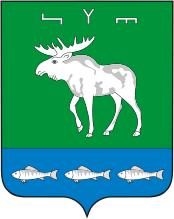 Республика БашкортостанСовет сельского поселения Бала-Четырманский сельсоветмуниципального района Федоровский районБашкортостан  РеспубликаһыФедоровка районыМуниципаль районының Бала - Сытырман ауыл советыБала - Сытырман ауыл биләмәһеСоветыРеспублика БашкортостанСовет сельского поселения Бала-Четырманский сельсоветмуниципального района Федоровский район